2016年蓬莱市事业单位公开招聘综合类拟聘用人员公示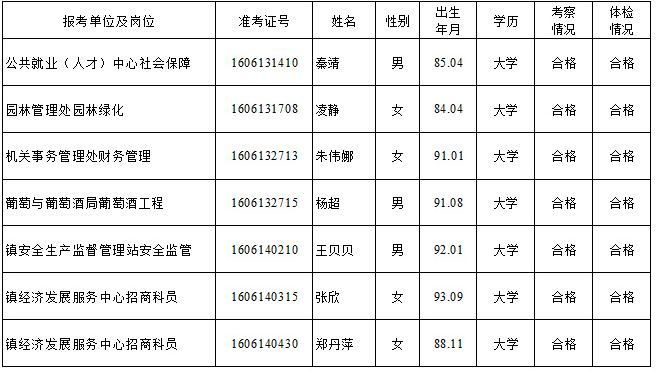 